			Maryland Agriculture Teachers Association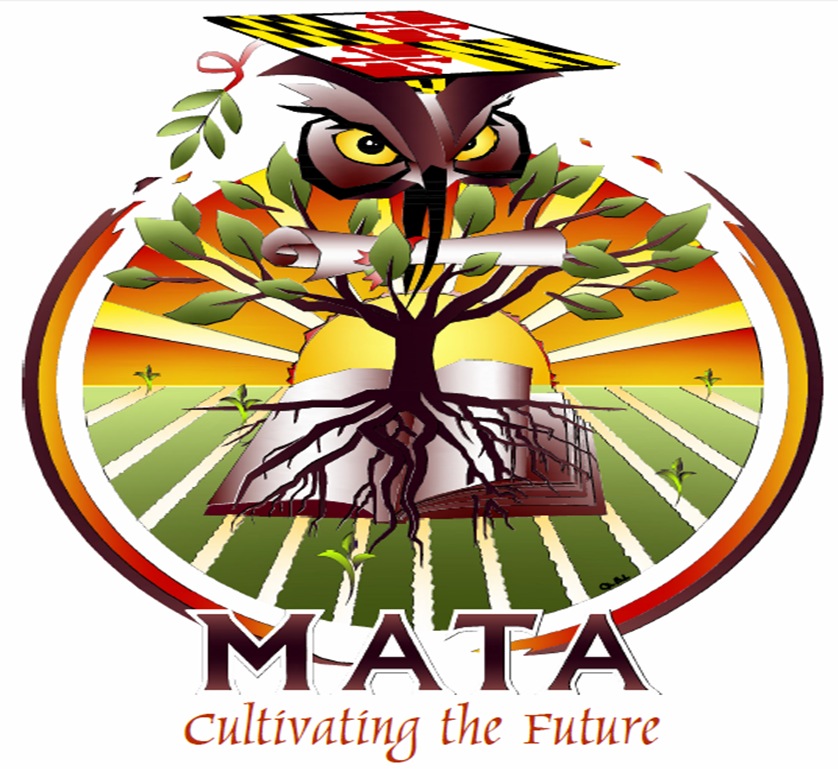 			Board Meeting Minutes			June 18, 2018------------------------------------------------------------------------------------------------------------The MATA Board meeting at Wegmans in Frederick on June 18, 2018.  President Mike Harrington called the meeting to order at 5:21 PM.   Those in attendance were:  President – Mike HarringtonPast President – Diane SafarPresident Elect – Lori Mayhew Secretary – Quinn Cashell Treasurer – Roy WallsMembership Chair: Bridget Nicholson Guest –Tom Hawthorne, Kelcey Trewin and Nichole Michol – via phoneDiane Safar provided reflections by reading a poem titled “I am a Teacher” and encouraging everyone to think about their “why.”Secretary’s ReportMinutes were not provided from the May meeting, and will need to be approved at the following meeting.  Treasurer’s ReportRoy Walls presented the report.   Total Income: $16,872.90Total Expenses: $11,819.63Fiscal Year Total: $5,053.27Overall Total: $35,694.39Lori Mayhew moved to file the report for audit, Diane Safar seconded, motion passed.  Membership ReportRoy Walls sent the membership update:MATA Active:  32MATA Affiliate: 1MATA Associate: 1MATA Life: 20NAAE Active: 21NAAE Life: 19ACTE Active:  5 NAAE Magazine: 3Committee ReportsSummer ConferenceNaomi emailed a complete report to include final workshop schedules and room assignments. 34 total attendees are registered for the event. Unfinished BusinessState FFA Convention – Teacher’s LoungeKelcey Trewin and Nichole Michol have drafted ideas for the teacher’s lounge. They provided detailed descriptions to the Board via phone. Their ideas were approved, and MATA will be providing a coffee and snack bar. Region VI Conference  Quinn Cashell will be representing Maryland at Region VI Conference in July. Mike Harrington is preparing a Maryland update to be given at conference. New BusinessMATA Business Meeting AgendaThe agenda for the MATA Business meetings to be held during conference were reviewed and finalized. Good of the OrderLori Mayhew moved to hold the 2020 Region VI NAAE Conference in Washington County, Maryland, Diane Safar seconded, motion passed. Diane Safar moved to adjourn, Roy Walls seconds, motion passed. Motion adjourned at 6:15 PM.Respectfully Submitted,Quinn CashellMATA Secretary